 1.  Check service information for the specified procedures to follow to remove and     reinstall the engine in a vehicle.  List the steps specified to remove the engine.	__________________________________________________________________	__________________________________________________________________	__________________________________________________________________	__________________________________________________________________ 2.  Using service information, list the steps specified to reinstall the engine.__________________________________________________________________	__________________________________________________________________	____________________________________________________________________________________________________________________________________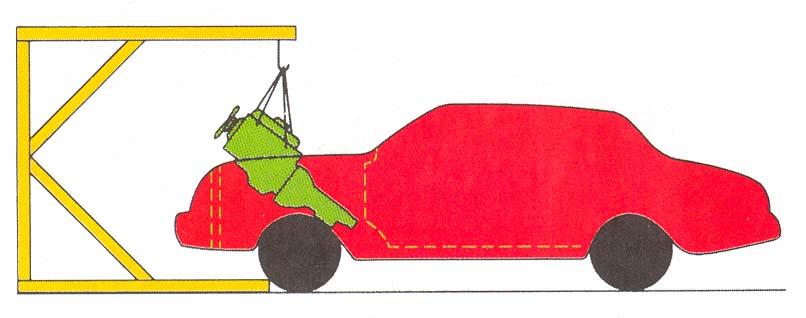  3.  List the parts or supplies needed to complete this task.	__________________________________________________________________	__________________________________________________________________	__________________________________________________________________